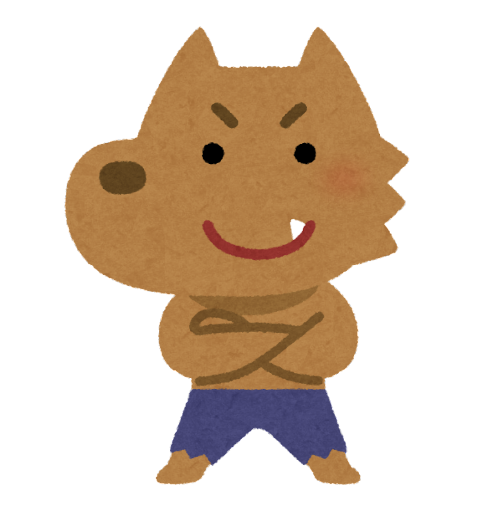 WerewolfWerewolfWerewolf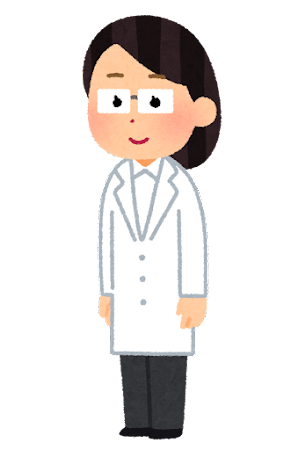 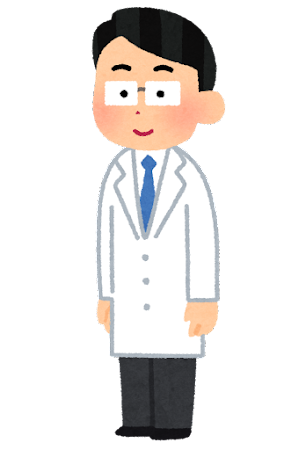 Doctor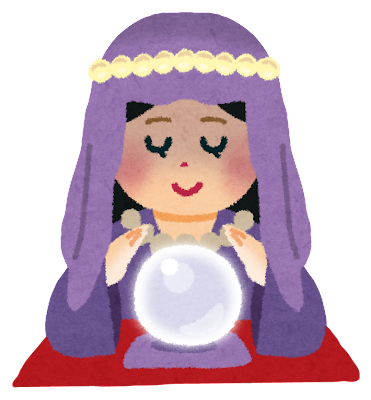 Seer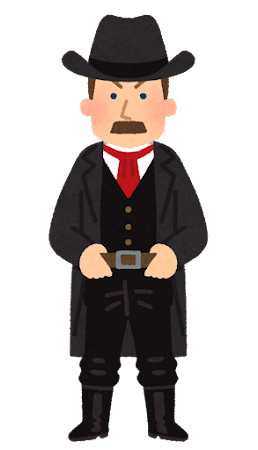 Sheriff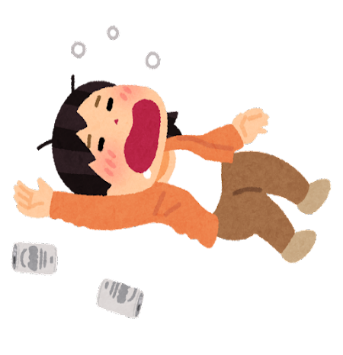 Drunk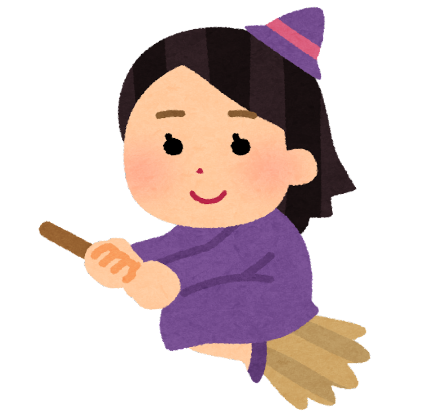 Witch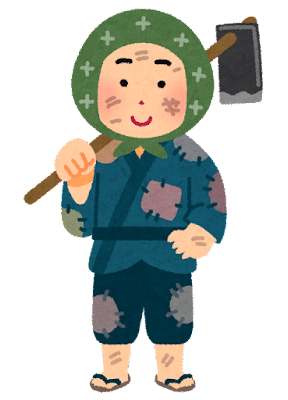 VillagerVillagerVillagerVillagerVillagerVillagerVillagerVillagerVillagerVillagerVillagerVillagerVillagerVillagerVillagerVillagerVillagerVillagerVillagerVillagerVillagerVillagerVillagerVillager